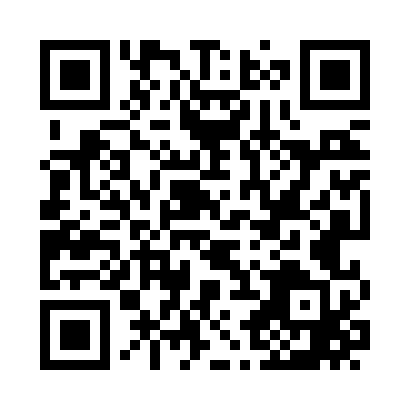 Prayer times for Moriah, Alabama, USAMon 1 Jul 2024 - Wed 31 Jul 2024High Latitude Method: Angle Based RulePrayer Calculation Method: Islamic Society of North AmericaAsar Calculation Method: ShafiPrayer times provided by https://www.salahtimes.comDateDayFajrSunriseDhuhrAsrMaghribIsha1Mon4:195:4112:494:327:589:202Tue4:195:4112:504:327:589:203Wed4:205:4212:504:337:589:194Thu4:205:4212:504:337:589:195Fri4:215:4312:504:337:579:196Sat4:225:4312:504:337:579:197Sun4:225:4412:504:337:579:188Mon4:235:4412:514:337:579:189Tue4:245:4512:514:347:579:1810Wed4:245:4512:514:347:569:1711Thu4:255:4612:514:347:569:1712Fri4:265:4612:514:347:569:1613Sat4:275:4712:514:347:559:1614Sun4:275:4812:514:347:559:1515Mon4:285:4812:514:347:549:1416Tue4:295:4912:524:347:549:1417Wed4:305:4912:524:347:549:1318Thu4:315:5012:524:347:539:1219Fri4:315:5112:524:347:539:1220Sat4:325:5112:524:347:529:1121Sun4:335:5212:524:357:519:1022Mon4:345:5312:524:357:519:0923Tue4:355:5312:524:357:509:0824Wed4:365:5412:524:347:509:0825Thu4:375:5512:524:347:499:0726Fri4:385:5512:524:347:489:0627Sat4:395:5612:524:347:489:0528Sun4:395:5712:524:347:479:0429Mon4:405:5712:524:347:469:0330Tue4:415:5812:524:347:459:0231Wed4:425:5912:524:347:449:01